ALA Return to Activity Stage 1 – FAQ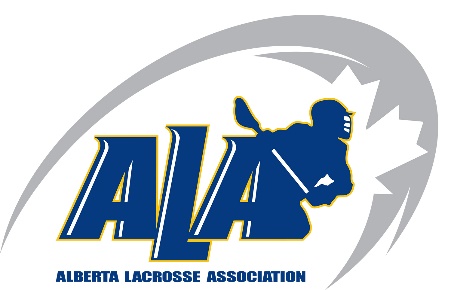 Events:Do I need to space out arrival of different groups? Yes, coming and going to and from an event needs to be staggered at least 15 minutes and attendees should not loiter after session is complete Does the number of attendees include parents? Yes, as they are included in your maximum of 50 participants; parents must be in a designated area it is suggested to have only one parent in attendance; no siblings or grandparentsDo parents need to social distance? YesAre spectators permitted? No just parents and it is suggested one parent per athleteDo I need to mark my area of competition? Yes, separate your group with others using pylons or flagsHow do I maintain 2 m distance for younger age groups?   This is more difficult so more coaches may be required.  Younger age groups should be organized as cohort groups (same group each session of the program) to limit the number of cross interactions between participantsWhere are sanctioned ALA events held? Outside only, with a secured contract or open recreation area depending on you municipality; this may be fields or outdoor boxes Can participants share equipment and water bottles? No Are group snacks permitted? NoWho should supply first aid if required? First Parent. Second, first aider should use appropriate Personal Protective Equipment, including medical mask and gloves.Where can I find drills to assist coaches to adhere to guidelines? https://www.albertalacrossetv.com/en/What equipment is required? Helmets, gloves, and mouthguard Who is required to have hand sanitizer? All Players and CoachesHealth:Do athletes need to wear masks? No, this is optionalDo organizers need to supply hand sanitizer? Yes, or request all athletes bring sanitizer with themAre there dressing rooms for players? No, players are to come dressedShould any participants attend if they have symptoms such as cough, fever, shortness of breath, runny nose, or sore throat symptoms? No, they are required to complete the self-assessment and get tested for COVID-19 and advise the ALA of results if they have participated in an ALA event previouslyAdministration:Who can obtain sanctioning from the ALA? ALA MembersHow do I obtain sanctioning? ALA Member completes the sanction form and emails it to info@albertalacrosse.comWho needs to be registered? All players and coaches need to be registered in the 2020 Return to Activity Season in RAMP prior to participation Where can an athlete participate if home club is not offering a program?  The next closest club in your area who is offering a program Where can I find a list of sanctioned programs? http://www.albertalacrosse.com/content/return-to-activityHow can groups of participation be formed? Age and skill needs to be considered informing groupsHow large can the participation groups be?  The size of the field and number of coaches needs to be considered; limiting parent attendance may be required; 2 m distancing must be adhered to (maximum 50 people)Who is responsible for the adherence to ALA Policy and Government Health Orders? The Competitive Introduction trained coach (in any lacrosse discipline) heading up the event Who can coach the Return to Activity Sanctioned event?  At least one Competitive Introduction registered coach who is 18 years of age. All coaches must meet CLA Minimum Standards for Coaching for applicable age division.  Does the host need to track attendance? Yes, on the ALA attendance sheet and supplied to the ALA biweeklyHow do I pre-screen attendees? Players and coaches are to complete and hand in the pre-screening form available on the Return to Activity web page What are the stages for Alberta Lacrosse to proceed to full Lacrosse Games? Return to Activity – drills and physical preparation; Return to Sport – drills and tactical development; Return to Lacrosse – full game playWhen will the new stages be introduced? When government restrictions allow and ALA provides updated framework for each stage What are the guidelines I need to follow for Return to Activity? ALA Framework for Return to Activity – Stage 1; ALA Regulation 37; Alberta Health Directives; All can be found on this webpage - http://www.albertalacrosse.com/content/return-to-activityWhen can lacrosse programming to move to stage 2? When ALA announces the transition g to stage 2 as ALA stages are different from Alberta Health Directives and the stages of the Alberta Relaunch PlanWho is covered by ALA Insurance? Registered players, registered coaches and registered executives in the 2020 Return to Activity Season Reference:http://www.albertalacrosse.com/content/Return-To-Activityhttps://www.alberta.ca/assets/documents/covid-19-relaunch-guidance-organized-sport-physical-activity-and-recreation.pdfQuestions:info@albertalacrosse.com